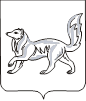 АДМИНИСТРАЦИЯ ТУРУХАНСКОГО РАЙОНАКРАСНОЯРСКОГО КРАЯП О С Т А Н О В Л Е Н И Е26.12.2018                                      с. Туруханск                                       № 1410-пО внесении изменений в постановление администрации Туруханского района от 11.11.2013 №1603-п «Об утверждении муниципальной программы «Обеспечение доступным и комфортным жильем жителей Туруханского района» (в ред. от 30.10.2018 № 1215-п)В соответствии со статьей 179 Бюджетного кодекса Российской Федерации, в соответствии с постановлением администрации Туруханского района от 18.07.2013 № 1067-п «Об утверждении Порядка принятия решений о разработке муниципальных программ Туруханского района, их формирования и реализации», руководствуясь статьями 47, 48, 49 Устава муниципального образования Туруханский район, ПОСТАНОВЛЯЮ:1. Внести в постановление администрации Туруханского района от 11.11.2013 № 1603-п «Об утверждении муниципальной программы «Обеспечение доступным и комфортным жильем жителей Туруханского района» следующие изменения:1.1. приложение 10 к муниципальной программе Туруханского района «Обеспечение доступным и комфортным жильем жителей Туруханского района» изложить в новой редакции согласно приложению 1 к настоящему постановлению;1.2. приложение 1 к подпрограмме № 4 «О территориальном планировании Туруханского района» «Перечень и значения показателей результативности подпрограммы 4 «О территориальном планировании Туруханского района»» изложить в новой редакции согласно приложению 2 к настоящему постановлению;1.3. приложение 2 к подпрограмме № 4 «О территориальном планировании Туруханского района» «Перечень мероприятий подпрограммы 4 «О территориальном планировании Туруханского района»» изложить в новой редакции согласно приложению 3 к настоящему постановлению;1.4. приложение к паспорту муниципальной программы «Обеспечение доступным и комфортным жильем жителей Туруханского района» изложить в новой редакции согласно приложению 4 к настоящему постановлению. 2. Общему отделу администрации Туруханского района (Е.А. Кунстман) опубликовать настоящее постановление в общественно-политической газете Туруханского района «Маяк Севера» и разместить на официальном сайте муниципального образования Туруханский район в сети Интернет.3. Контроль за исполнением настоящего постановления возложить на заместителя Главы Туруханского района О.С. Вершинину.4. Настоящее постановление вступает в силу с 01.01.2019, но не ранее дня официального опубликования.Исполняющий обязанностиГлавы Туруханского района                                                            Е.Г. Кожевников